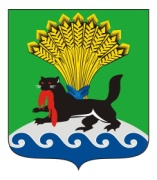 РОССИЙСКАЯ ФЕДЕРАЦИЯИРКУТСКАЯ ОБЛАСТЬИРКУТСКОЕ РАЙОННОЕ МУНИЦИПАЛЬНОЕ ОБРАЗОВАНИЕАДМИНИСТРАЦИЯУПРАВЛЕНИЕ ОБРАЗОВАНИЯПРИКАЗот « 05 » 10.  2017 г.			                                                 № 490 О проведении муниципального конкурса профессионального мастерства «Воспитатель года-2018»ПОДГОТОВИЛ:Методист МКУ ИРМО «Ресурсно-методический центр»                                         Ю.И. Хайруллина СОГЛАСОВАНО:     Директор МКУ ИРМО   «Ресурсно-методический центр»                                                С.О. СтрокинаПриложение №1Список руководителей методических объединений педагогов дошкольного образованияв 2017-2018 учебном году:РМО учителей- логопедов - Кокорина Е.А., учитель - логопед МДОУ ИРМО «Мамоновский детский сад комбинированного вида».РМО педагогов –психологов – Петрушина Е.С., педагог - психолог МДОУ ИРМО  «Марковский  детский сад комбинированного вида».РМО  музыкальных руководителей – Аксаментова Ю.В., музыкальный руководитель МДОУ ИРМО «Детский сад комбинированно вида в  ЖК “Луговое”».Приложение №2СОГЛАСОВАНО                                                                                                     УТВЕРЖДАЮ директор МКУ ИРМО «РМЦ»                                              начальник Управления образования______________Строкина С.О.                                             ____________________Зарипов Р.Р.ПОЛОЖЕНИЕо методическом объединении педагогов дошкольного образованияОбщие положенияМетодическое объединение  (далее  МО) – общественная организация коррекционной  и методической службы района, координирующая методическую, организационную и коррекционно-развивающую работу педагогов  ДОУ, организованная на добровольных началах.МО организуется при наличии не менее 10  педагогов по одной образовательной области. В состав методического объединения педагогов-психологов могут входить социальные педагоги. МО  объединение в своей деятельности руководствуется Конвенцией о правах ребенка, законами Российской Федерации «Об образовании», распорядительными документами министерства образования Иркутской области и иными  органами управления всех уровней по вопросам образования и воспитания учащихся, настоящим Положением и иными нормативными и правовыми актами. Цель и основные задачи МОЦель деятельности МО - создание условий творческой работы в обеспечении единой воспитательно-образовательной среды развития и формирования личности ребенка.Задачи районного методического объединения: -  формирование высокого уровня методической культуры педагогов  и  создание условий для их успешной профессиональной адаптации и личностного роста;-  вооружение  педагогов  современными воспитательным и коррекционно-образовательным технологиями и знаниями современных технологий,  форм и методов  педагогической деятельности по своему направлению;-   обмен информацией и обеспечение педагогов необходимыми информационными материалами;-  изучение, обобщение передового педагогического опыта педагогов и внедрение его в практику работы;-   защита от профессионального выгорания;-   помощь в психологической адаптации молодых специалистов в учреждении образования, профессиональное консультирование и взаимная поддержка;- повышение уровня профессиональной компетентности и мастерства  педагогов.            Организация работы методического объединенияДля организации работы,  члены МО общим голосованием,   избирают руководителя  из числа авторитетных педагогов, имеющих категорию. Руководитель МО назначается приказом начальника Управления образования Администрации муниципального образования Иркутского района.Для координации деятельности МО назначается координатор. Координатор назначается приказом  директора МКУ ИРМО «Ресурсно-методический  центр» из числа  методистов  МКУ ИРМО «Ресурсно-методический  центр».МО  планирует свою работу на год  (с 01 сентября текущего года по 30 мая следующего года). В годовой план работы МО включается график проведения его заседаний. В течение учебного года проводится не менее четырех заседаний МО педагогов дошкольного образования. Заседания МО протоколируются. По итогам работы руководитель МО составляет аналитический отчет,  который предоставляет координатору в ресурсно - методический центр. Права районного методического объединениявносить предложения по совершенствованию образовательного процесса в ДОУ района;рекомендовать к публикации материалы о передовом педагогическом опыте;выдвигать от районного методического объединения педагогов дошкольного образования для участия в конкурсах профессионального мастерства;рекомендовать к поощрению  членов МО за активное участие в методической работе;рекомендовать педагогам различные формы повышения квалификации. Обязанности членов РМОучаствовать в заседаниях МО, практических семинарах, мастер - классах и других мероприятиях, проводимых по плану  МО, направленных на повышение уровня профессионального мастерства;участвовать в работе по повышению уровня своего профессионального мастерства;                5.3.  знать основные тенденции развития методики преподавания предмета.Документация и отчетность РМОПоложение о МО;Анализ работы МО за прошедший год;План работы МО на текущий учебный год;Банк данных о педагогах МО: количественный и качественный состав (возраст, образование, специальность, общий и педагогический стаж, квалификационная категория, награды, звание, информация о повышении квалификации (где, когда, тема), тема самообразования, победы в конкурсах различного уровня, участие в районных и областных мероприятиях – семинарах, мастер-классах, конференциях;Протоколы заседаний МО; План работы с молодыми и вновь прибывшими специалистами.	В целях  профессионального и личностного развития педагогов дошкольного образования, выявления и поддержки наиболее талантливых педагогов, распространения их передового опыта, выявления и поддержки инновационных методов, средств и технологий дошкольного образования,   руководствуясь Положением «Об Управлении образования администрации Иркутского районного муниципального образования», утвержденного Решением Думы Иркутского районного муниципального образования от 28.12.2016 № 31-275/рд, ПРИКАЗЫВАЮ:1.Провести конкурс профессионального мастерства педагогов дошкольного образования «Воспитатель года-2018».2. Строкину С.О., директора МКУ ИРМО «Ресурсно-методический центр»:1)назначить ответственной  за организацию и проведение  профессионального мастерства педагогов дошкольного образования «Воспитатель года-2018».2) Разработать Положение конкурса  в срок до 10.10.2017 г.3) Согласно Положению организовать и провести:- заочный тур конкурса с 30.10.2017 по 07.10.2017;- очный тур конкурса с 21.11.2017 по 27.11.2017;- заключительный тур конкурса 14.12.2017, в 11.00, в МДОУ ИРМО «Марковский детский сад комбинированного вида».4)Довести до сведения руководителей  МДОУ информацию о проведении конкурса в срок до 01.10.2017 г.5)  Разместить на сайте МКУ ИРМО «РМЦ» информацию о проведении  конкурса, Положение конкурса в срок до 15.10.2017 г.6) Организовать сбор заявок участников от педагогов ДОУ в срок с 30.10.2017 до 07.11.2017.7) С педагогами  дошкольных образовательных организаций провести консультации по подготовке к  конкурсным мероприятиям.8) По завершению конкурса подготовить проект приказа «Об итогах проведения конкурса «Воспитатель года -2018» в срок до 19.12.2017.         9) Разместить на сайте МКУ ИРМО «РМЦ» информацию об итогах конкурса в срок до 19.12.2017 г.3. Губановой О.Л., заведующему МДОУ ИРМО «Марковский детский сад комбинированного вида»,   подготовить площадку для проведения конкурса в Марковском МО.        4.Контроль исполнения приказа возложить на Ткачеву И.В., заместителя начальника управления образования администрации Иркутского районного муниципального образования. Начальник Управления образования                                                Р.Р. Зарипов 